Приложение 1Карточка 1 для работы на урокеТочка – середина стороны треугольника точки и делят сторонуна 3 равные части Найдите площадь треугольника , если см.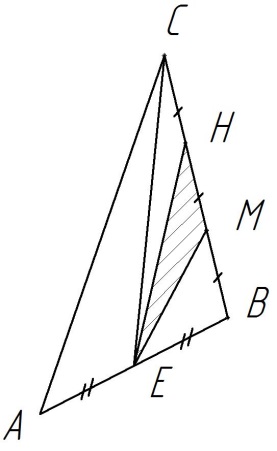 Карточка 2 для работы на урокеНайдите площадь 1.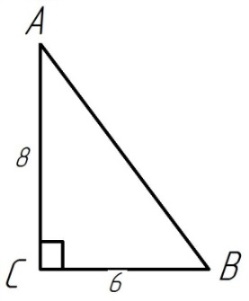 2.			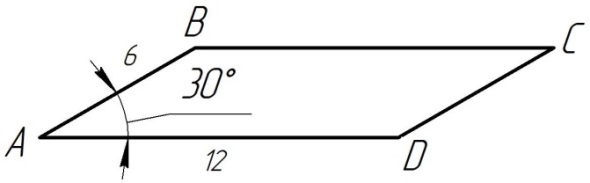 3.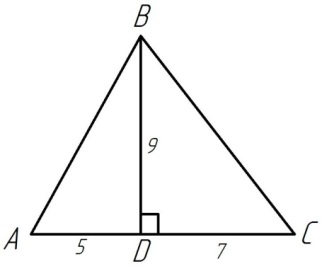 4.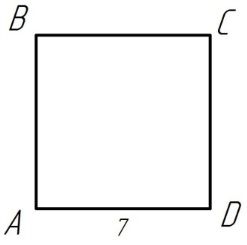 5.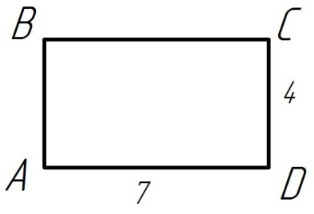 Карточка 3 для работы на урокеСоедините стрелками фигуру и формулу нахождения площадиКвадрат								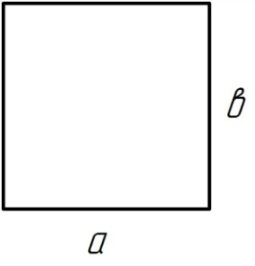 Прямоугольник							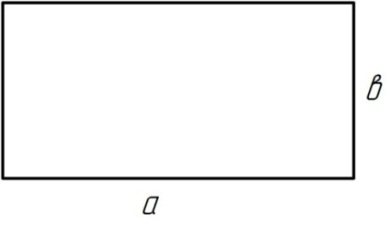 Параллелограмм							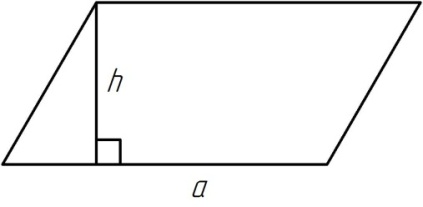 Треугольник								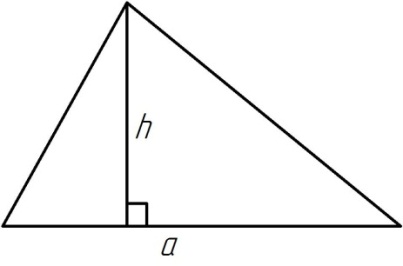 Прямоугольный треугольник					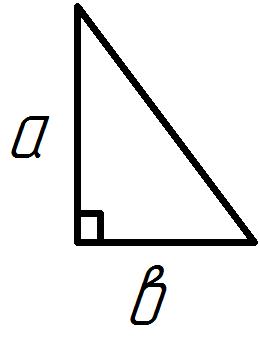 